Alyssa Ewell spoke at length about how we currently have issues with ties utilizing the judges ranks as opposed to averaging the judges scores. She provided the following recommendations:Changing to utilize an average score per team instead of their ranks Please see example belowCreating a more thorough rubric for each contestAdopt using E Rubrics for all contests instead of paper scoresheetsEx.         Current Way				          		Proposed Way
After much discussion, a motion was presented that with the rule’s revision starting in 2022 we continue utilizing judges ranks instead of score to determine a team’s placing and this motion passed.All LDE rules revisions committee chairs need to submit their committee members names to Jennifer and email their revisions to her as well.General Information:2021 P.R Target Audience: Any Service OrganizationDr. Pavelock mentioned that at state rooms will be limited and therefore be prepared for no warm up rooms. State contest planned for the first weekend of December & Dr. Pavelock is looking into the involvement of a chairperson for each event. Discussions on all qualified judges giving a complete critique (including score) and sign their score card.2021 LDE Sam Houston LDE Order Form (Please see Page 4)Area Concerns:Area 12: NoneArea 11: P.R Audience and clarity on who is on the LDE rules revision committeesArea 10: Moving Spanish creed to LDE contest, removal of questions for senior skills, & complaint that judges should review every rule together before the start of the contestArea 9: None Area 8: Moving Spanish creed to LDE contest & then creating a junior contest for all contests that currently do not have one. Area 7: NoneArea 6: Creating a junior contest for all contests that currently do not have one.Area 5: NoneArea 4: Discussed proposed changes to the skills competition (Please see page 3)Area 3: Discussed how they could not see judges’ comments on the E Rubrics system & challenges with moving teams in the state finals if there is a time conflict.Area 2: Removing the P.R question bank and also removing the target audienceArea 1: Just questioning where exactly to purchase the Gray’s Parliamentary Guide Agrilife BookstoreBusiness:Motion was presented to move the Spanish Creed Speaking Contest to the LDE contests starting in the Fall of 2022Motion was amended to add Jr. & Sr. and this amended motion passedBecause of this, we each area will need 2 representatives to serve on the Spanish Creed rules revision committeeMotion was presented to create a junior level contest for all contests that currently do not have one and send 1 per area to state. Was moved to amend the motion to specify the eligibility requirements follow the Jr. Creed contests (meaning only 7, 8, & 9 grades eligible to compete. Amendment was defeated and then the original motion was withdrawnMotion was presented and passed to create a Greenhand level contest for all contests that currently do not have one and send 1 team per area to state. Was moved and passed to have the Fall 2021 state LDE contest in personArea 4 Skills Rule Change ProposalAgriculture Skills Demonstration:Delete Rule # 7 (Q & A Section of Senior Skills)Revise/Update Scorecard – see belowIntroduction and Justification of Skill 						25 pointsIntroduction of Team Members							25 pointsIntroduction of Tools and Equipment						25 pointsTEKS for Skill are Referenced							25 pointsPreparation/Set-up									100 points*Effectiveness of the Explanation							200 points*Actual Performance of the Skill							400 points*Clean-up 										25 pointsSatisfactory Participation by all Team Members					50 pointsSummary and Conclusion								25 pointsThe skill was introduced and justified. Yes = 25 points, No = 0 pointsEach team member was introduced to the judges. Yes = 25 points, No = 0 pointsThe tools and equipment were introduced/explained to the judges. Yes = 25 points, No = 0 pointsThe TEKS for the skill were referenced (verbal, written, etc. during the presentation. Yes = 25 points, No = 0 points.Preparation/set-up was efficient and appropriate for viewing of the skill by the judges. 100 points max*Judges were able to understand the explanation of the skill. Team members did an effective job of teaching the skill. Appropriate volume, tone, and pace was used. 200 points max*The skill worked correctly as explained. Presentation was smooth and effective. The judges would feel confident in performing the activity after seeing the skill. Max of 400 points*The performance area is as clean or cleaner than when the students entered the areaYes = 25 points, No = 0 pointsEach team member played a significant and near equal role in the presentation. Yes = 50 points, No = 0 pointsTeam members presented a summary/conclusion of the skill performed. Yes = 25 points, No = 0 points.*These sections are the only subjective areas of scoring. Other sections of the scorecard are either full-points or zero points.2021 LDE MaterialsSam Houston State UniversityGeneral InformationAll District and Area materials will consist of electronic versions in PDF format, and sent 7 days in advance of the event date. Materials will be made available for events held ONLY on the following day/dates:                       District							AreaWednesday, November 3				- Wednesday, November 17Thursday, November 4				- Thursday, November 18Friday, November 5					- Friday, November 19Monday, November 8					- Saturday, November 20Tuesday, November 9					- Monday, November 22Wednesday, November 10Thursday, November 11Friday, November 12Monday, November 15 Materials CANNOT be provided for any other dates.Payment must be received before materials are provided. Special requests for materials before payment will cost an additional $50.00. Make checks payable to "Collegiate FFA".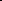 Contact: Dwayne Pavelock (pavelock@shsu.edu OR 936-294-1186)COSTComplete package = $250.00Greenhand FFA Quiz Master; Greenhand FFA Quiz Key; Senior Agricultural Quiz Master; Senior Agricultural Quiz Key; Greenhand Chapter Conducting Problem Set; Greenhand Chapter Conducting Questions; Senior Chapter Conducting Problem Set; Senior Chapter Conducting QuestionsFFA Quizzes ONLY = $150.00Greenhand FFA Quiz Master; Greenhand FFA Quiz Key; Senior Agricultural Quiz Master; Senior Agricultural Quiz KeyChapter Conducting Problems and Questions ONLY = $150.00Greenhand Chapter Conducting Problem Set; Greenhand Chapter Conducting Questions; Senior Chapter Conducting Problem Set; Senior Chapter Conducting Questions2021 District & Area Leadership Development Events MaterialsMaterials must be ordered, and payment received by SHSU, at least one week prior to event.Name of District and/or AreaDate of LDEPerson Ordering MaterialsPlease e-mail materials to: (Materials submitted ONLY by e-mail in PDF format)NameTitle/Position School/ InstitutionE-Mail AddressPhoneMaterials Ordered (check one):   Complete package = $250.00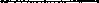  Greenhand FFA and Senior Agricultural Quiz Masters and Keys ONLY $150.00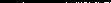 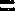  Greenhand and Senior Chapter Conducting Problem Sets and Questions ONLY = $150.00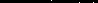 Please mail this order form and a check payable to "Collegiate FFA" to:Dwayne PavelockSchool of Agricultural SciencesSam Houston State University Box 2088Huntsville, TX 77341Payment must be received before materials are provided. Materials will be sent 7 days in advance of the event date. Special requests for materials before payment will cost an additional $50.00JudgeTeam 1Team 2Team 3 A123B312C132Total567Rank123JudgeTeam 1Team 2Team 3A970945900B880920895C955850950Total935905915Rank132